ИНСТРУКЦИЯ ПО БЕЗОПАСНОСТИ Уважаемый посетитель,приветствуем Вас в нашем Инновационном учебном центре (ИУЦ)!Для компании АББ безопасность является одним из главных приоритетов. Для нас это принципиально важно. Мы убеждены - каждый человек несет ответственность за собственную безопасность и безопасность окружающих людей. Мы рассчитываем, что Вы разделяете с нами нашу позицию и готовы к сотрудничеству.ПОЖАЛУЙСТА, ПОМНИТЕ!Передвижение по ИУЦ вне территории, отведенной для проведения занятий, возможно только в сопровождении сотрудника компании! Просим Вас бережно относиться к имуществу компании, не прикасаться к электрооборудованию, не заходить за ограждения. Все помещения оснащены автоматической системой пожаротушения. В случае срабатывания системы оповещения: сирена и звуковое сообщение, необходимо, не поддаваясь панике, взяв свои вещи, покинуть помещение, руководствуясь инструкциями сопровождающего Вас лица.На ресепшн имеется аптечка первой помощи, обозначенная специальным знаком  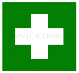 Соблюдайте требования предупредительных знаков и плакатов.В случае получения травмы/обнаружения пожара/получения дополнительной информации обращайтесь, пожалуйста, к сопровождающему Вас сотруднику. ЭКСТРЕННЫЕ НОМЕРА ТЕЛЕФОНОВПРАВИЛА ПОВЕДЕНИЯУважаемый посетитель,приветствуем Вас в нашем Инновационном учебном центре (ИУЦ)!Правила поведения порой напоминают ритуальные обряды: они кажутся бессмысленными, но они воспитывают людей. Антуан де Сент-ЭкзюпериПОЖАЛУЙСТА, ПОМНИТЕ!Слушатели обязаны:Бережно и аккуратно относиться к имуществу (запрещается сидеть на столах, наносить на них надписи, выносить столы и стулья за пределы учебных аудиторий) и оборудованию (запрещается перемещать, разбирать и включать электрооборудование, находящееся в учебных классах, без предварительного инструктажа и разрешения преподавателя) ИУЦ.Соблюдать чистоту и порядок в здании ИУЦ и на прилегающей к нему территории (запрещается мусорить, ходить по газонам и т.д.). Уважительно относиться к преподавателям и сотрудникам ИУЦ, проявлять корректность во взаимоотношениях, не допускать использование ненормативной лексики, не создавать препятствий, мешающих другим слушателям успешно осваивать материал занятия (на время занятий отключать звук мобильных телефонов и т.п.). Запрещается:В здании ИУЦ и на прилегающей к нему территории распивать алкогольные и слабоалкогольные напитки, находиться в состоянии алкогольного, наркотического или токсичного опьянения.Курить в здании ИУЦ и на прилегающий к нему территории, за исключением специально отведенной зоны.Приносить и использовать средства и вещества, способные нанести вред жизни и здоровью других слушателей, сотрудников и преподавателей ИУЦ.Использовать средства мобильной связи во время занятий.Осуществлять фото, аудио и видео запись семинара без согласия преподавателя и других участников обучения.За несоблюдение указанных правил, слушатель будет выведен с территории ИУЦ без права записи на семинары АББ в течении одного года!!!1.Единая служба спасения9 (01) с городского, 112 – с мобильного телефона2.Пожарная охрана9 (01) с городского, 112 – с мобильного телефона3.Полиция9 (02) с городского, 112 – с мобильного телефона4.Скорая помощь9 (03) с городского, 112 – с мобильного телефона5.Вопрос по безопасности в компании АББ? Звоните!9 8 (495) 777-222-0, доб. 2888